МБДОУ «Центр развития ребёнка – Детский сад №91»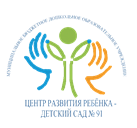 Сценарий спортивного развлечения «Мамин праздник»                           Выполнила воспитатель группы №13Хакимова Л.Ф.Г. Нижнекамск2014гВедущий: Здравствуйте, уважаемые гости!Сегодня мы с вами собрались для участия в спортивном  празднике!Сегодня в соревнованиях примут участие 2 команды – команда мальчиков и  девочек и их мам. Поприветствуем друг друга бурными аплодисментами. Интересно, кто же сегодня победит! А чтоб соревнования начать,Предлагаю в большой кружочек встать!Друг другу улыбку  вы подарите,И за мною слова повторите! Все команды выходят на разминку «Мы идем сначала вправо….»Дружным кругом друг за другомМы идем за шагом шаг.А теперь пойдем направо –Раз, два, три!А потом пойдем налево –Раз, два, три!В центр круга соберемся,Раз, два, три!И из круга разойдемсяРаз, два, три!Вокруг себя мы обернемся,Раз, два, три!И в команды разойдемся!Раз, два, три!Все сели по командам.Вед.:  Прежде чем начнется наша играСкажем дружно – физкульт УРА!Внимание, внимание!Начинаем соревнование!Вот вам 1 заданье –Нужно шарик этот взятьВ конец колоны передать.А из конца в начало.Всем понятно стало?Эстафета «Передай шарик»Пронести воздушный шар в конец колоны и обратно. Вед.:Продолжаем соревнованияУсложняем мы заданье.Шарик в руки надо взять,И с ним вокруг кегли пробежать.Шарик передали,и в конец колоны встали.Это для детишек. А мамы и папы шар коленками берутИ вокруг кегли быстро бегут.Эстафета «Полет на метле».Соревнуются две команды. Капитаны команд получают по одному ведру и швабре.Правила: стоя одной ногой в ведре, дойти, опираясь на швабру, до ориентира и обратно. Побеждает команда, первой закончившая эстафету.Как только эстафета закончится и дети сядут на места, педагог выключает свет.Ведущая. Что случилось? Почему так темно?Баба Яга: А это мы прибыли в сказку К. Чуковского «Краденое солнце». Мой друг Крокодил, если вы помните, солнце красное проглотил. Вот какая красота! Теперь всюду темнота!Ведущая: Ты же нам обещала без своих проделок и пакостей обойтись.Баба Яга: Я обещала, я и передумала.Ведущая: Так не пойдет. Я знаю, что нам делать, ребята. Мы найдем наше солнце.Баба Яга: Колдовать будете? Ведущая. Зачем колдовать?! Играть!Эстафета «Волшебный бинокль Бабы Яги».Соревнуются две команды. Команды выстраиваются за капитанами команд,  кладут руки на плечи стоящим впереди. Перед каждой командой (по ходу движения) расставлены по 5 кубиков или конусов. Капитаны команд держат бинокли.Правила: капитаны команд должны как можно быстрее провести команду по извилистой дорожке (обходят кубики «змейкой»), бегом вернуться.Побеждает команда, первой закончившая эстафету. Трудность игры в том, что смотреть в бинокль надо с обратной стороны, и то, что у всех членов команды, кроме капитанов, глаза закрыты.Баба Яга. Прошли? Справились? Запутывала я вас, запутывала, а вам все нипочём. Ну, раз вы такие молодцы, может, и с волшебным пиратским сундуком сладите?Эстафета «Шустрый портняжка» Набирают две команды. Выбирают двух Храбрых портняжек. Каждый Портняжка получает иглу с нитью (палочку с бечёвкой). Задача Портняжек – «прошить» свою команду. Мальчикам Портняжка может продевать нить сквозь штанины (снизу вверх или наоборот). Девочкам – из рукава в рукав. Кто «шьёт» быстрее?Конкурс для капитанов «Помоги Золушке попасть на бал»Намстоле 2 миски с разной крупой и макаронами. Капитанам завязываются глаза и они сортируют содержимое мисок в отдельные кучки.Конкурс для мам «Пеленание младенца»Две команды мам должны одеть и запеленать куклу-пупса, при этом за раз только один предмет одеждыВедущий. Прошу команды построиться. Вот и подошли наши соревнования к концу. Сегодня все были молодцы и дети и родители! Наши дети показали, какие они ловкие сильные, быстрые. И у нас нет победителей, победила дружба!Вручение призов и дипломов. Прохождение круга почета.